Mateřská škola Jeseník, Křížkovského 1217, příspěvková organizace                           Křížkovského 1217, 790 01 Jeseník, tel. 723 639 356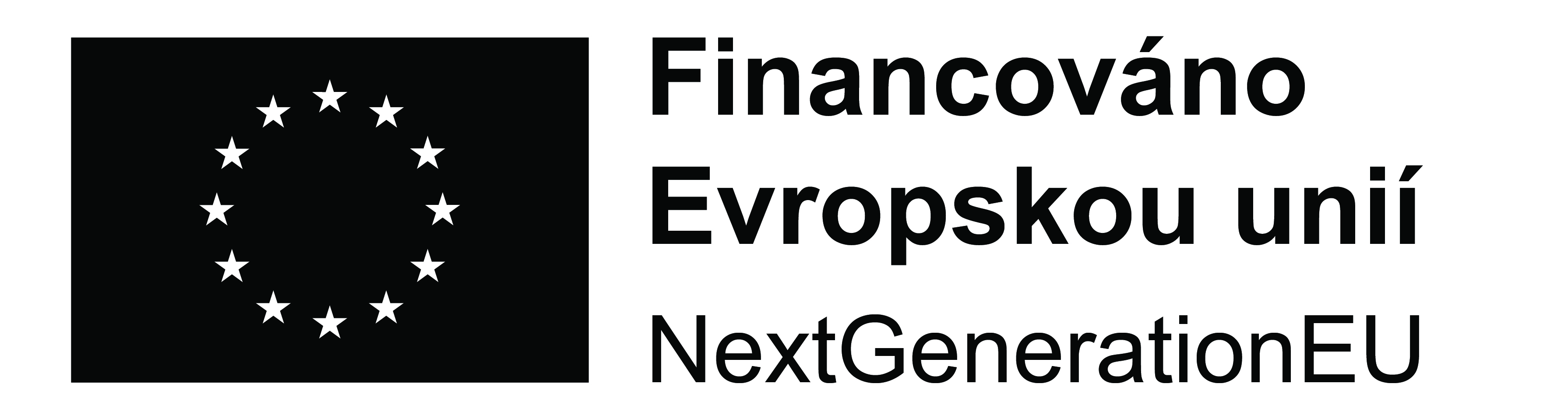 OBJEDNÁVKA          č.  68/22	                      Dne: 24.11.2022
Dodavatel:Objednáváme: Albi tužka +knihaKód: WW005 Projektor Havit PJ202                                          2 ks          WZ129  Vizualizér IPEVO V4K                                           1 ks          RHS010 Sluchátka Sencor SEP 255 BOYS modrá         7 ks          JJ090g8 Bluetooth reproduktor JBL Partybox 110      1 ks          NGS040b8 Mikrofon NGS Singerair                                  1 ksCena celkem (s DPH):     cca 23 000,- KčDěkujiMgr. Lenka Bizoňová – ředitelka školyFakturační údaje: 
Mateřská škola Jeseník, Křížkovského 1217, příspěvková organizace Křížkovského 1217, 790 01 Jeseník
IČO: 75029251
Dodací adresa: Mateřská škola  Křížkovského 1217, 790 01 Jeseník.
									     Mgr. Bizoňová Lenka…………………………………...Podpis oprávněné osobyUpozornění pro dodavatele:Na fakturách vždy uvádějte číslo naší objednávky. Nejsme plátci DPH.Zveřejněno na Registru smluvNázev:   Alza.cz a.s.Sídlo:     Jankovcova 1522/53, Praha 7, 170 00IČO:   	27082440DIČ:   	CZ27082440Bankovní spojeníČeská spořitelnaExpozituraJeseníkČíslo účtu1906884329/0800 IČ75029251Dodací lhůtaČerven 2022Předběžná řídící kontrola             Jméno                           Podpis                          Datum dle zákona č. 320/2001 Sb.                                               Příkazce operace:    Mgr.   Bizoňová Lenka                                                  24. 11.2022Správce rozpočtu           :       Vladimír Žitka                                                   24.11.2022